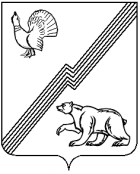 АДМИНИСТРАЦИЯ ГОРОДА ЮГОРСКАХанты-Мансийского автономного округа - ЮгрыПОСТАНОВЛЕНИЕот 20 мая 2021 года								        № 812-пО внесении изменений в постановление администрации города Югорска от 07.02.2017 № 300 «Об установлении размера единовременной материальной помощи»Внести в постановление администрации города Югорска от 07.02.2017 № 300 «Об установлении размера единовременной материальной помощи» следующие изменения:1. В преамбуле слова «В целях реализации муниципальной программы «Дополнительные меры социальной поддержки и социальной помощи отдельным категориям граждан города Югорска на 2014 – 2020 годы, утвержденной постановлением администрации города Югорска от 26.12.2013 № 3277» исключить.1.1. Пункт 1 признать утратившим силу.1.2. В пункте 2:1.2.1.  Цифры «5 750» заменить цифрами «5 747».1.2.2. Слова «инвалидов и участников Великой Отечественной войны,» исключить.2. Опубликовать постановление в официальном печатном издании города Югорска и разместить на официальном сайте органов местного самоуправления города Югорска.3. Настоящее постановление вступает в силу после официального опубликования и распространяется на правоотношения, возникшие с 01.01.2021.4. Контроль за выполнением постановления возложить на заместителя главы города Югорска Т. И. Долгодворову.Глава города Югорска                                                                 А. В. Бородкин